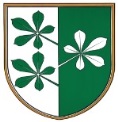 OBČINA KIDRIČEVOObčinski svetKopališka ul. 142325 KidričevoŠtev. 032-1/2018Dne  24.6.2020Odgovori na podana vprašanja in pobude iz 11. redne seje občinskega svetaGospod Slavko Krajnc je podal pobudo, da bi si člani občinskega sveta pogledali predelavo nevarnih odpadkov v IC Talum Kidričevo. Odgovor: Ogled bo usklajen skupaj z ogledom del na RTP postaji v Cirkovcah, predvidoma v septembru.Gospod Marjan Petek je predlagal, da bi se v Apačah izdelal okvirček pod prostorom, kjer se izobeša črna zastava, kamor bi lahko izobesili obvestilo, kdo je v Apačah umrl. Odgovor: Zagotovili bomo stekleni okvir s ključavnico, kjer bo možno izobešat obvestila.Gospa Zdenka Holc je prosila za odgovor na pobude županu, ki jih je podala po e-poti,  26.4.2020.  Prosila je, da se bankine pokosijo v Kungoti pri zadnjih hiši.Odgovor: Odgovor je bil poslan po email.    Gospod Anton Medved je predlagal, da se bankine pokosijo v smeri Rač. Zanimalo ga je tudi, kdaj bo otvoritev »zelenega jezera«. Povedal je tudi, da za namakanje pogodb več ni potrebno overjati. Odgovor: Bankine so se pokosile, sama otvoritev bo izpeljana, ko bo možno izpeljat večje javne prireditve.Gospod Milan Fideršek je predlagal, da bi se zamenjale azbestne vodovodne cevi, ob cesti Pongrce – Jablane. Odgovor: Odsek bo vključen v obnovo vodovoda za naslednjo EU obdobje. 								Občinska uprava